UNIVERSITAS MUHAMMADIYAH SEMARANG FAKULTAS KESEHATAN MASYARAKAT Terakreditasi A SK LAM-PTKes Nomor :  0419 / LAM-PTKes / Akr / Sar / XI / 2020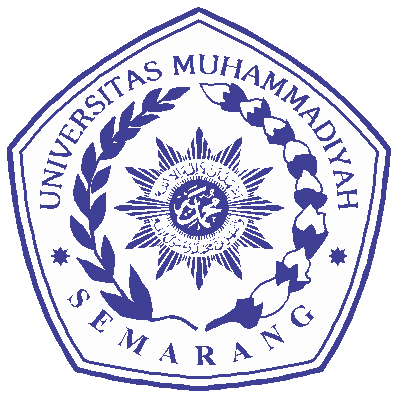 Jl. Kedungmundu Raya No. 18 Semarang, Telp. (024) 76740296, 76740297 Fax. (024) 76740291 email : fkm@unimus.ac.id      website:http://fkm.unimus.ac.idNomor 	: ........../UNIMUS.A/KM/2021			Semarang, 29 September 2021Lampiran	: -Perihal 	: Permohonan Izin PenelitianKepada Yth.    Kepala Dinas Kesehatan Kota Semarangdi SemarangAssalaamu’alaikum wa rahmatullahi wa bara kaatuhSehubungan dengan akan berakhirnya masa studi mahasiswa Program Studi S1 Kesehatan Masyarakat Universitas Muhammadiyah Semarang, salah satu kewajiban yang harus diselesaikan adalah penyusunan tugas akhir yaitu skripsi. Untuk itu diperlukan penelitian guna memperoleh data-data sebagai bahan penyusunan tugas akhir tersebut. Bersama ini kami sampaikan permohonan izin untuk mahasiswa berikut:	Nama		: Mutia Anugraheni	NIM		: A2A213015	Judul Skripsi	: Faktor-faktor yang Berhubungan dengan Muscoloskeletal Disorder pada Sopir Angkutan Umum di Terminal Mangkang Semarangagar dapat melakukan penelitian sesuai dengan judul skripsi tersebut. Demikian permohonan ini kami sampaikan. Atas perhatian dan perkenannya kami sampaikan terima kasih.Wa billahit taufiq wal hidayahWassalaamu’alaikum wa rahmatullahi wa bara kaatuh.Dekan,Dr. Sayono, SKM, M.Kes(Epid).NIK. 28.6.1026.077Tembusan :Arsip